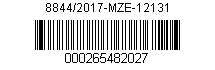 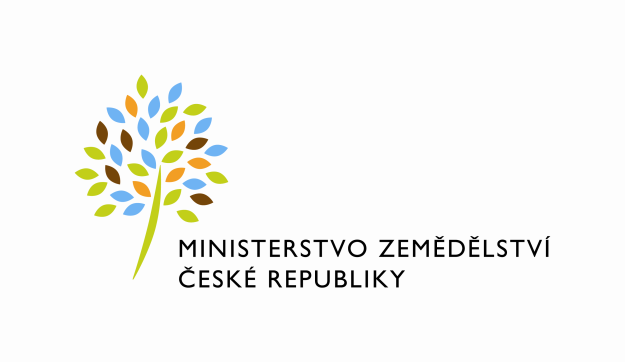 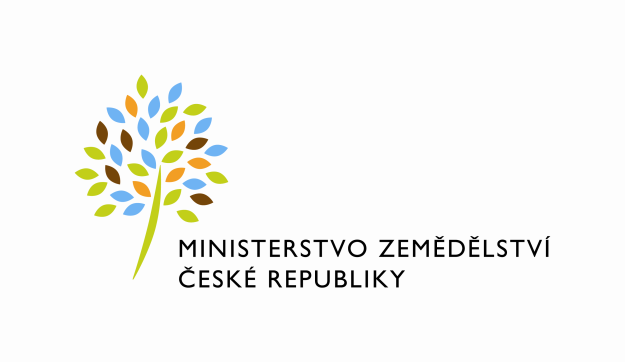 								Č.smlouvy: 131-2017-12131								Čj.: 50VD2608/2017-12131Smlouva o užívání nebytových prostoruzavřená v souladu s ust. § 55 odst. 3 zákona č. 219/2000 Sb., o majetku České republiky a jejím vystupování v právních vztazích, ve znění pozdějších předpisů (dále jen „zákon č. 219/2000Sb.“) a ust. § 14 a násl. Vyhlášky Ministerstva financí č. 62/2001 Sb., o hospodaření organizačních složek státu a státních organizací s majetkem státu, ve znění pozdějších předpisů (dále jen „vyhláška“)mezi stranami:Česká republika - Ministerstvo zemědělství  se sídlem Těšnov 65/17, Nové Město, 110 00 Praha 1 za kterou právně jedná: Mgr. Pavel Brokeš, ředitel odboru vnitřní správy IČ: 00020478bankovní spojení: ČNB, Praha 1číslo účtu pro úhradu služeb: xxxxxxxxxxkontaktní osoba: Marie Polášková, referent ORSBse sídlem: Protzkarova 1180, 686 01 Uherské Hradištětel.: xxxxxxxxe-mail: xxxxxxxfakturační adresa: sídlo zaměstnance ORSB(dále jen „předávající“ na straně jedné) aČR – Státní zemědělský intervenční fondIČ: 48133981se sídlem Ve Smečkách 33, 110 00 Praha 1 – Nové Městoza kterou právně jedná: Ing. Kateřina Mračková, ředitelka regionálního odboru SZIF Olomoucoprávnění k podepisování písemností za Fond vychází z ustanovení zákona č. 256/2000 Sb., o Státním zemědělském intervenčním fondu a o změně některých dalších zákonů, ve znění pozdějších předpisů, Statutu Státního zemědělského intervenčního fondu a Organizačního řádu SZIF. Fond byl zřízený na základě zákona č. 256/2000 Sb. o Státním zemědělském intervenčním fondu a o změně některých dalších zákonů (zákon o Státním zemědělském intervenčním fondu), ve znění pozdějších předpisů (Fond je správním úřadem a náleží do působnosti Ministerstva zemědělství)bankovní spojení: ČNB, Praha 1číslo účtu: xxxxxxxxxxxx(dále jen „uživatel“ na straně druhé)(a oba společně „smluvní strany“)I.Předmět užívání1) Česká republika je vlastníkem a Ministerstvo zemědělství je podle zákona č. 219/2000 Sb., o majetku České republiky a jejím vystupování v právních vztazích, ve znění pozdějších předpisů, příslušné hospodařit s pozemkem parcelní č. 70, jehož součástí je budova na adrese Protzkarova č.p. 1180, 686 01 Uherské Hradiště, v k. ú. Uherské Hradiště, to vše zapsáno na LV č. 490, vedeném u Katastrálního úřadu pro Zlínský kraj, Katastrální pracoviště Uherské Hradiště. Příslušnost hospodařit s majetkem státu vznikla na základě Ohlášení o příslušnosti hospodařit s majetkem státu (§ 10 zákona č. 219/2000 Sb.) č. 251/2009 ze dne 25. 8. 2009.Předávající touto smlouvou přenechává uživateli jako dočasně nepotřebný majetek k užívání nebytové prostory v budově č.p. 1180 (dále jen „Budova“).2) Předmětem užívání upraveného touto smlouvu jsou nebytové prostory v Budově o celkové výměře 95,19 m2 a dále 2 garážovací prostory (dále také jen „předávané prostory“), a to: místnost č. 349 (pasportizací označena jako 4.03)	o výměře 29,60 m2místnost č. 348 (pasportizací označena jako 4.04)	o výměře 11,65 m2místnost č. 350 (pasportizací označena jako 4.06)	o výměře 19,75 m2místnost č. 352 (pasportizací označena jako 4.07)	o výměře 13,75 m2místnost č. 353 (pasportizací označena jako 4.08)	o výměře 13,50 m2Celkem kancelářské prostory o ploše: 				    88,25 m2místnost č. 357 - sklad (pasportizací označena jako 4.14)  o výměře 5,10 m2místnost č. 229 - serverovna ve 3. NP (pasportizací označena jako 3.20) o výměře 1,80 m2  (započtena 1/3) Celkem skladovací prostory o ploše:			       	    6,90 m2garáž č. 1	 		o výměře 16,00 m2garáž č. 2	 		o výměře 16,00 m2Celkem parkovací prostory o ploše: 			       	    32,00 m23) Přesný popis předmětu užívání, umístění a výměry podlahové plochy jsou uvedené v Příloze č. 1 a č. 2. Vyznačené garážovací prostory jsou uvedeny v Příloze č. 3. Přílohy tvoří nedílnou součást této smlouvy. 4) Do užívání se současně nepředává žádné vybavení předávaných prostor. 5) Smluvní strany konstatují, že předmět užívání je způsobilý k řádnému užívání. Uživatel se detailně seznámil se stavem předmětu užívání a v tomto stavu jej přejímá do svého užívání. II.Účel užívání1) Předávající předává uživateli do užívání v Budově nebytové prostory ve 4. NP o celkové výměře 95,19 m2. Prostory se předávají do užívání za účelem jejich využití jako prostor kancelářských.III.Doba užíváníNebytové prostory se předávají do užívání na dobu určitou od 1. 3. 2017 do 31. 12. 2020.IV.Služby1) Uživatel bude předávajícímu hradit náklady za energie a služby, které mu budou předávajícím zajišťovány v souvislosti s užíváním uvedených nebytových prostor, tj. za spotřebu tepla, vodné a stočné, elektrickou energii, výtah, odvoz a likvidace odpadu, provoz výtahu, služba vrátnice, úklid kanceláří i společných prostor a další služby spojené s užíváním, jsou-li předávajícím zajišťovány (dále jen „Služby“). Uživatel bude hradit náklady za Služby spojené s užíváním nebytových prostor v podílu podlahové plochy prostor, které užívá, k celkové podlahové ploše užívaných prostor budovy.2) Náklady za energie a služby poskytované uživateli budou uživatelem hrazeny měsíčně na základě faktury vystavené předávajícím s náležitostmi daňového dokladu dle zákona č. 563/1991 Sb., o účetnictví, ve znění pozdějších předpisů, ve výši, která bude odpovídat podílu uživatele na skutečných nákladech zjištěných z faktur od prvotních dodavatelů. Lhůta splatnosti faktury je 30 kalendářních dnů ode dne jejího doručení uživateli na účet předávajícího č. xxxxxxxxxxxxx, vedený u ČNB Praha 1. Smluvní strany se dohodly, že doklady dle bodu IV. této smlouvy bude předávající zasílat uživateli elektronicky na e-mailovou adresu: xxxxxxxxxxxxxxxxx3) Předávající každoročně upraví výši nákladů za služby v závislosti na růstu spotřebitelských cen v předchozím kalendářním roce a výši skutečných nákladů uživatele v předchozím roce.4) V případě prodlení s platbou za služby uhradí uživatel předávajícímu kromě dlužné částky i úrok z prodlení ve výši úroku z prodlení stanoveného dle platných právních předpisů.V.Práva a povinnosti smluvních stran1) Předávající se zavazuje přenechat předávané prostory uživateli tak, aby je mohl užívat k ujednanému nebo obvyklému účelu, udržovat je v takovém stavu, aby mohly sloužit tomu užívání, pro které byly předány a zajistit uživateli nerušené užívání prostor po celou dobu užívání. 2) Předávající předává uživateli všechny prostory v dobrém stavu a uživatel se zavazuje udržovat je spolu s jejich vybavením jako řádný hospodář v souladu s právními předpisy a touto smlouvou, zejména chránit předmět užívání před poškozením, zničením nebo nepřiměřeným opotřebením.3) Uživatel se zavazuje, že bude nebytové prostory užívat pro vlastní potřebu odpovídajícím způsobem, a to výlučně v souvislosti se zabezpečením svých činností a úkolů v rozsahu své působnosti stanovené zákonem. Nemůže je přenechat k užívání jiné osobě ani další organizační složce nebo státní organizaci (§ 14 odst. 6 vyhlášky).4) Uživatel je povinen udržovat předávané prostory v takovém stavu, který odpovídá běžnému opotřebení. Za tím účelem je povinen na vlastní náklady provádět běžné údržbové a opravné práce jako je zejména malování, výměna žárovek, oprava dveřních zámků, oprava rozbitých oken a další práce obdobného charakteru dle obecných zvyklostí spojených s užíváním nebytových prostor. O způsobu drobných oprav a běžné údržby je uživatel povinen před jejich provedením prokazatelně informovat zástupce předávajícího a tyto provádět způsobem obvyklým.5) Předávající odpovídá za údržbu a opravy předávaných prostor s výjimkou běžných údržbových a opravných prací podle odst. 4) tohoto článku s ohledem na běžné opotřebení, pokud škodu nezpůsobí uživatel, kdy v takovém případě bude oprava provedena na náklady uživatele. Uživatel odpovídá předávajícímu za veškeré škody, které mu způsobí svou činností na předmětu užívání. Předávající upozorňuje uživatele, že Budova není pojištěna.6) Pokud se vyskytnou poruchy přesahující možnosti běžné údržby a oprav podle odst. 4) tohoto článku, je uživatel povinen bez zbytečného odkladu prokazatelným způsobem oznámit prostřednictvím místně příslušného zaměstnance správy budov předávajícímu tyto poruchy a umožnit jejich odstranění, jinak uživatel odpovídá za škodu, která nesplněním těchto povinností vznikne.7) Předávající nebo jím pověřená osoba jsou oprávněni vstoupit za trvání tohoto užívacího vztahu do předmětu užívání spolu s osobou oprávněnou jednat jménem uživatele v termínu a čase stanoveném po vzájemné dohodě za účelem kontroly dodržování tohoto zápisu nebo běžné údržby. Tento vstup má však předávající vždy v případě havárie nebo živelné či jiné obdobné události, kdy se dá předpokládat, že by mohla být způsobena škoda. O této skutečnosti je předávající povinen bez zbytečného prodlení vyrozumět uživatele, se sdělením důvodu vstupu do objektu.8) Uživatel se zavazuje zajistit u svých zaměstnanců dodržování obecně závazných právních předpisů a vnitroresortních předpisů předávajícího v oblasti ochrany a ostrahy majetku, požární ochrany, bezpečnosti a ochrany zdraví při práci, sjednaných provozních pravidel a dále spolupůsobit při realizaci preventivních opatření k zamezení vzniku škod na majetku.9) Úpravy předmětu užívání může uživatel provést pouze s předchozím písemným souhlasem předávajícího vždy na svůj náklad. Zařízení a předměty upevněné ve zdech, podlaze a stropu, které nelze odstranit bez nepřiměřeného snížení hodnoty nebo bez poškození Budovy, přecházejí upevněním nebo vložením do příslušnosti hospodařit předávajícího.10) Uživatel je povinen strpět omezení v užívání v rozsahu nutném pro provedení oprav a ostatní údržby předmětu užívání, k nimž je povinen předávající.VI.Skončení užívání1) Užívací vztah založený touto smlouvou je možné ukončit uplynutím doby, na kterou byl sjednán, písemnou dohodou nebo výpovědí předávajícího nebo uživatele.2) Výpovědní lhůta činí 3 měsíce a počíná běžet od prvého dne měsíce následujícího po doručení výpovědi druhé smluvní straně.3) Předávající je oprávněn ukončit tento smluvní vztah výpovědí s výpovědní lhůtou třicet dnů od doručení výpovědi uživateli nebo okamžitým odstoupením od zápisu, pokud uživatel neplní řádně a včas své povinnosti anebo předmět užívání či jeho část bude předávající potřebovat k plnění funkcí státu nebo jiných úkolů v rámci své působnosti nebo stanoveného předmětu činnosti.4) Pro označení dalších výpovědních důvodů a podmínek výpovědi se podpůrně použijí odpovídající ustanovení § 2225 a násl. zákona č. 89/2012 Sb., občanský zákoník.5) Ke dni skončení užívání je uživatel povinen předmět užívání vyklidit a předat jej předávajícímu nebo jeho pověřenému zástupci ve stavu, v jakém jej převzal s přihlédnutím k jeho běžnému opotřebení a případným úpravám ošetřeným v zápisu nebo písemném souhlasu předávajícího. O předání bude sepsán protokol podepsaný zástupci obou smluvních stran.Součástí předávacího protokolu bude odečet stavu příslušných měřidel k okamžiku zpětného převzetí předmětu užívání a soupis případných škod způsobených na předmětu užívání uživatelem.6) Předávající má právo na náhradu ve výši ujednaných nákladů, neodevzdá-li uživatel předávajícímu v den skončení užívání předmět užívání, a to až do dne, kdy uživatel předávajícímu předmět užívání skutečně odevzdá.VII.Závěrečná ustanovení1) Tato smlouva je účinná nejdříve dnem zveřejnění v registru smluv dle zákona č. 340/2015 Sb., o zvláštních podmínkách účinnosti některých smluv, uveřejňování těchto smluv a o registru smluv, ve znění pozdějších předpisů.2) Tuto smlouvu lze měnit pouze vzestupně číslovanými písemnými dodatky, podepsanými oprávněnými zástupci smluvních stran.3) Touto smlouvou se nahrazuje smlouvu č. 268-2013-12134, uzavřená dne 19. 6. 2013.4) Tato smlouva byla vyhotovena ve čtyřech stejnopisech o 5 listech a 3 přílohách o 3 listech, z nichž každý má platnost originálu. Každá strana obdrží po dvou vyhotoveních.5) Smluvní strany prohlašují, že se s touto smlouvou seznámily a na důkaz své svobodné a určité vůle jej níže uvedeného dne, měsíce a roku podepisují.Přílohy:Příloha č. 1 a 2: Popis předmětu užívání s výměrami.Příloha č. 3:       Popis garážovacích prostor.V Praze dne :                          			V Olomouci dne: Předávající:			                                    Uživatel:________________________			______________________________  Ministerstvo zemědělství       			Státní zemědělský intervenční fond    Mgr. Pavel Brokeš					     Ing. Kateřina Mračková ředitel odboru vnitřní správy      			ředitelka reg. odboru SZIF Olomouc